 Square root of a complex number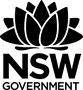 Sample methods and examplesQuestion 1Find the square roots of Solution 1Let Equate the coefficients: and Substitute  into (1)Using the quadratic formula:, since  is realWhen When The square roots of  are  and Two methods to check a solution: Square the roots to check they equal the original complex number i.e. Show: 
 and Check by graphing the two simultaneous equations using graphing software.For , graphand for , graph and then read the points of intersection. So,  when  and  when Question 2Find the square root of  leaving the answer in the form Solution 2Let Equating the coefficients: and Substitute  into (1)Using the quadratic formula:, given the modulus of  i.e. , since  is real or 